Wielkopolski Urząd Wojewódzki w Poznaniu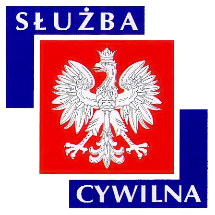 Ogłoszenie o naborze z dnia 17 maja 2018 r.WYMIAR ETATU: 1 STANOWISKA: 1 Dyrektor Generalny poszukuje kandydatów\kandydatek na stanowisko:inspektor wojewódzkido spraw: realizacji zadań samorządu terytorialnegow Wydziale Polityki Społecznej WUW w Poznaniu nr ref. 86/18MIEJSCE WYKONYWANIA PRACY:PoznańADRES URZĘDU:Al. Niepodległości 16/18 
61-713 Poznań WARUNKI PRACY•   praca administracyjno-biurowa z wykorzystaniem komputera oraz urządzeń biurowych 
•   zadania wykonywane w siedzibie oraz poza siedzibą Urzędu (w kontrolowanych jednostkach organizacyjnych) 
•   obsługa poczty oraz wykonywanie czynności archiwizacyjnych 
•   konieczność poruszania się po Urzędzie w celu przekazania lub odebrania dokumentów 
•   stanowisko pracy znajduje się na VIII piętrze budynku biurowego 
•   budynek wyposażony w windy osobowe, klatka schodowa o szerokości 140 cm, korytarz biurowy o szerokości 200 cm 
•   drzwi wejściowe do pokoi biurowych o szerokości 70 cm 
•   stanowisko pracy wyposażone w meble biurowe dostosowane do wymagań określonych dla stanowisk administracyjno - biurowych 
•   praca przy monitorze ekranowym powyżej 4 godzin na dobę 
•   pomieszczenia higieniczno-sanitarne w budynku nieprzystosowane dla osób niepełnosprawnych 
•   budynek posiada podjazd dla osób niepełnosprawnych 

Pracownikom oferujemy: 
•   stabilne zatrudnienie na podstawie umowy o pracę 
•   dodatek stażowy 
•   dodatkowe wynagrodzenie roczne 
•   nagrody wypłacane z funduszu nagród uzależnione od osiąganych wyników pracy 
•   możliwość podnoszenia kwalifikacji i rozwoju zawodowego (szkolenia w oparciu o indywidualny program rozwoju zawodowego, możliwość dofinansowania do studiów podyplomowych i kursów językowych) 
•   dofinansowanie wypoczynku oraz różnych form aktywności kulturalno-oświatowej i sportowo-rekreacyjnej w ramach zakładowego funduszu świadczeń socjalnych 
•   możliwość skorzystania z atrakcyjnej oferty ubezpieczenia grupowego 
•   pracę w siedzibie Urzędu położonej w dogodnej lokalizacji w centrum miasta 
•   ruchomy system czasu pracyZAKRES ZADAŃwspółdziałanie z samorządem gminnym, powiatowym i województwa w zakresie realizacji świadczeń rodzinnych, świadczeń z funduszu alimentacyjnego, zasiłków dla opiekunów, świadczenia wychowawczego, przeciwdziałania przemocy w rodzinie oraz jakości działania jednostek organizacyjnych pomocy społecznejkontrolowanie prawidłowości prowadzonych postępowań w zakresie przyznawania świadczeń rodzinnych, funduszu alimentacyjnego, zasiłku dla opiekunów oraz świadczenia wychowawczegokontrolowanie prawidłowości realizacji zadań samorządu gminnego, powiatowego i województwa z zakresu przeciwdziałania przemocy w rodzinieudzielanie informacji z obszaru świadczeń pomocy społecznej, świadczeń rodzinnych, świadczeń z funduszu alimentacyjnego, zasiłków rodzinnych, świadczenia wychowawczego, przeciwdziałania przemocy w rodzinie osobom zgłaszającym swoje sprawy bezpośrednio oraz pisemnie do Wydziałusporządzanie sprawozdawczości oraz przekazywanie jej ministrowi właściwemu ds. zabezpieczenia społecznego, w tym również w formie dokumentów elektronicznych z zastosowaniem systemów teleinformatycznychmonitorowanie zjawiska przemocy w rodziniedokonywanie bieżącej analizy stanu prawnego ze szczególnym uwzględnieniem zagadnień z zakresu pomocy społecznej, przeciwdziałania przemocy w rodzinie oraz świadczeń rodzinnych, w tym świadczenia wychowawczegoprzygotowywanie oraz aktualizowanie informacji z zakresu pomocy społecznej oraz świadczeń rodzinnych i świadczenia wychowawczego na stronie internetowej UrzęduWYMAGANIA NIEZBĘDNEwykształcenie: wyższe magisterskie lub wyższe zawodowe na kierunkach: prawo, administracja, ekonomia, politologia o specjalności polityka społeczna lub profilaktyka społeczna i resocjalizacja, psychologia, pedagogika, pedagogika specjalna, socjologia lub ukończone studia w wyższej szkole zawodowej o specjalności praca socjalna znajomość przepisów ustawy o pomocy społecznej, ustawy o świadczeniach rodzinnych, ustawy o funduszu alimentacyjnym, ustawy o ustaleniu i wypłacie zasiłku dla opiekunów, ustawy o pomocy państwa w wychowywaniu dzieciumiejętność pracy indywidualnej oraz w zespoleposiadanie obywatelstwa polskiegokorzystanie z pełni praw publicznychnieskazanie prawomocnym wyrokiem za umyślne przestępstwo lub umyślne przestępstwo skarboweWYMAGANIA DODATKOWEdoświadczenie zawodowe: w administracji publicznej znajomość zasad funkcjonowania administracji publicznej łatwość w komunikowaniu sięDOKUMENTY I OŚWIADCZENIA NIEZBĘDNEŻyciorys/CV i list motywacyjnyKopie dokumentów potwierdzających spełnienie wymagania niezbędnego w zakresie wykształceniaOświadczenie o posiadaniu obywatelstwa polskiego albo kopia dokumentu potwierdzającego posiadanie polskiego obywatelstwaOświadczenie o wyrażeniu zgody na przetwarzanie danych osobowych do celów naboruOświadczenie o korzystaniu z pełni praw publicznychOświadczenie o nieskazaniu prawomocnym wyrokiem za umyślne przestępstwo lub umyślne przestępstwo skarboweDOKUMENTY I OŚWIADCZENIA DODATKOWEkopia dokumentu potwierdzającego niepełnosprawność - w przypadku kandydatek/kandydatów, zamierzających skorzystać z pierwszeństwa w zatrudnieniu w przypadku, gdy znajdą się w gronie najlepszych kandydatek/kandydatówTERMINY I MIEJSCE SKŁADANIA DOKUMENTÓWDokumenty należy złożyć do: 28 maja 2018 r.Decyduje data: stempla pocztowego / osobistego dostarczenia oferty do urzęduMiejsce składania dokumentów:
Wielkopolski Urząd Wojewódzki w Poznaniu 
Al. Niepodległości 16/18 
61-713 Poznań 
Punkt Informacyjny w holu Urzędu 
(z podaniem w ofercie nr ref. 86/18) INNE INFORMACJE:W miesiącu poprzedzającym datę upublicznienia ogłoszenia wskaźnik zatrudnienia osób niepełnosprawnych w urzędzie, w rozumieniu przepisów o rehabilitacji zawodowej i społecznej oraz zatrudnianiu osób niepełnosprawnych, nie wynosi co najmniej 6%.Osoba zatrudniona na ww. stanowisku, zgodnie z art. 78 ust. 4 Ustawy z dnia 21 listopada 2008 r. o służbie cywilnej, nie może łączyć zatrudnienia w służbie cywilnej z mandatem radnego. 
Do składania ofert zachęcamy również osoby niepełnosprawne. 
Wzór wymaganych oświadczeń zamieszczony jest pod adresem: 
www.poznan.uw.gov.pl/system/files/zalaczniki/wzor_oswiadczenia_do_naboru_na_stanowisko_pracy.docx 
Oświadczenia należy opatrzyć odręcznym podpisem wraz z datą. 
Kandydaci zakwalifikowani do kolejnych etapów naboru zostaną powiadomieni o ich terminie telefonicznie, drogą elektroniczną lub pocztową. 
Wyniki naboru opublikowane będą po zakończeniu naboru w BIP KPRM, BIP WUW oraz w siedzibie Urzędu. 
Oferty osób niezatrudnionych zostaną zniszczone po upływie 3 miesięcy od dnia zakończenia naboru. 
Proponowane wynagrodzenie zasadnicze brutto: 2700-2800 zł. 
Dodatkowe informacje, w tym o kolejnych etapach naboru, można uzyskać pod nr tel. 61 854 19 91, 61 854 11 87. 
Nasz urząd jest pracodawcą równych szans i wszystkie aplikacje są rozważane z równą uwagą bez względu na płeć, wiek, niepełnosprawność, rasę, narodowość, przekonania polityczne, przynależność związkową, pochodzenie etniczne, wyznanie, orientacje seksualną czy też jakąkolwiek inną cechę prawnie chronioną. Autor: Marcin Kowalski